Об утверждении состава районноймежведомственной комиссии по повышениюуровня жизни населения и легализации доходовМенделеевского муниципального районаРеспублики ТатарстанВ целях обеспечения деятельности по повышению благосостояния населения и сокращению неформального рынка труда в Менделеевском муниципальном районеПОСТАНОВЛЯЮ:Утвердить состав районной межведомственной комиссии по повышению уровня жизни населения и легализации доходов Менделеевского муниципального района Республики Татарстан, согласно приложению.Постановление Главы Менделеевского муниципального района Республики Татарстан от 10 июля 2018г. №53 «Об утверждении состава районной межведомственной комиссии по повышению уровня жизни населения и легализации доходов»,  постановление Главы Менделеевского муниципального района Республики Татарстан от 7 сентября 2018г. №63 «О внесении изменений в состав районной межведомственной комиссии по повышению уровня жизни населения и легализации доходов» считать утратившими силу.Опубликовать настоящее постановление на портале правовой информации Республики Татарстан http://pravo.tatarstan.ru и на официальном сайте Менделеевского муниципального района www.mendeleevsk.tatarstan.ru в разделе «Документы».Контроль за выполнением данного постановления возложить на заместителя Главы района А.Г.Саттарова.Приложениек постановлению Главы Менделеевскогомуниципального районаРеспублики Татарстанот 15.01.2019 №3СОСТАВрайонной межведомственной комиссии по повышению уровня жизни населения и легализации доходов Менделеевского муниципального района Республики ТатарстанРеспублика ТатарстанГлава Менделеевского муниципального районаРеспублика ТатарстанГлава Менделеевского муниципального района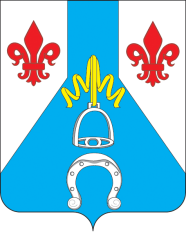 Татарстан РеспубликасыМенделеевск муниципаль районы башлыгыТатарстан РеспубликасыМенделеевск муниципаль районы башлыгыТатарстан РеспубликасыМенделеевск муниципаль районы башлыгы ПОСТАНОВЛЕНИЕКАРАР _            15.01.2019  г. Менделеевск          № 3Глава района                                                                        В.С. ЧершинцевСОГЛАСОВАНОЗаместитель Главы районаА.Г.СаттаровНачальник юридического отделаЕ.С. ЦареваСаттаров Альберт Габделхаевич- заместитель Главы Менделеевского муниципального района Республики Татарстан, Председатель комиссии;- заместитель руководителя Исполнительного комитета Менделеевского муниципального района Республики Татарстан по социальным вопросам, заместитель Председателя комиссии;- заместитель руководителя Исполнительного комитета Менделеевского муниципального района Республики Татарстан по социальным вопросам, заместитель Председателя комиссии;- начальник отдела экономики, промышленности и содействия предпринимательству Исполнительного комитета Менделеевского муниципального района Республики Татарстан, секретарь комиссии;- начальник отдела экономики, промышленности и содействия предпринимательству Исполнительного комитета Менделеевского муниципального района Республики Татарстан, секретарь комиссии;Члены комиссии:Ведущий специалист-эксперт государственной статистики в г. Елабуга (в г. Менделеевск) (по согласованию);Главный специалист филиала №13 ГУ «Региональное отделение ФСС РФ по РТ» (по согласованию);Директор ГКУ «Центр занятости населения Менделеевского района», председатель Координационного совета организации профсоюзов Республики Татарстан в Менделеевском муниципальном районе (по согласованию);Заместитель начальника межрайонной инспекции Федеральной налоговой службы №9 по Республике Татарстан (по согласованию);Заместитель начальника отдела МВД России по Менделеевскому району (по согласованию);Заместитель руководителя Исполнительного комитета  Менделеевского муниципального района Республики Татарстан по городскому хозяйству, жилищной политике и инфраструктурному развитию;Начальник отдела социальной защиты Министерства труда, занятости и социальной защиты Республики Татарстан в Менделеевском муниципальном районе (по согласованию);Начальник Управления сельского хозяйства и продовольствия в Менделеевском муниципальном районе Республики Татарстан (по согласованию); Помощник Главы Менделеевского муниципального района Республики Татарстан по вопросам противодействия коррупции (по согласованию);Председатель финансово-бюджетной палаты Менделеевского муниципального района Республики Татарстан (по согласованию);Руководитель клиентской службы (на правах  отдела) в Менделеевском районе ГУ Управления ПФ РФ в г.Набережные Челны (межрайонное) (по согласованию);Руководитель Менделеевского межрайонного следственного отдела Следственного управления Следственного комитета Российской Федерации по Республике Татарстан (по согласованию).